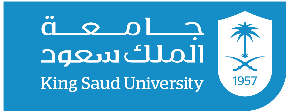 قوائم حفلات الشاي:قوائم حفلات الشاي:قوائم حفلات الشاي:قوائم حفلات الشاي:قوائم حفلات الشاي:قوائم حفلات الشاي:قوائم حفلات الشاي:قوائم حفلات الشاي:قوائم حفلات الشاي:الإدارة العامة للتغذيةقسم خدمات التغذية الخاصةفاكس: 4675592. هاتف: 4675598 الإدارة العامة للتغذيةقسم خدمات التغذية الخاصةفاكس: 4675592. هاتف: 4675598 الإدارة العامة للتغذيةقسم خدمات التغذية الخاصةفاكس: 4675592. هاتف: 4675598 الإدارة العامة للتغذيةقسم خدمات التغذية الخاصةفاكس: 4675592. هاتف: 4675598 الإدارة العامة للتغذيةقسم خدمات التغذية الخاصةفاكس: 4675592. هاتف: 4675598 الإدارة العامة للتغذيةقسم خدمات التغذية الخاصةفاكس: 4675592. هاتف: 4675598 الإدارة العامة للتغذيةقسم خدمات التغذية الخاصةفاكس: 4675592. هاتف: 4675598 الإدارة العامة للتغذيةقسم خدمات التغذية الخاصةفاكس: 4675592. هاتف: 4675598 الإدارة العامة للتغذيةقسم خدمات التغذية الخاصةفاكس: 4675592. هاتف: 4675598 الإدارة العامة للتغذيةقسم خدمات التغذية الخاصةفاكس: 4675592. هاتف: 4675598 81-15حفلة شاي حفلة شاي حفلة شاي حفلة شاي ماسيماسيماسيماسيماسيماسيماسيبببببب45 ريال سعودي للشخص الواحد45 ريال سعودي للشخص الواحد45 ريال سعودي للشخص الواحد45 ريال سعودي للشخص الواحد45 ريال سعودي للشخص الواحد45 ريال سعودي للشخص الواحد45 ريال سعودي للشخص الواحد45 ريال سعودي للشخص الواحد45 ريال سعودي للشخص الواحد45 ريال سعودي للشخص الواحدالمعجنات (5)المعجنات (5)المعجنات (5)المعجنات (5)المعجنات (5)المعجنات (5)المعجنات (5)المعجنات (5)المعجنات (5)المعجنات (5)المعجنات (5)المعجنات (5)المعجنات (5)المعجنات (5)المعجنات (5)المعجنات (5)المعجنات (5)المعجنات (5)المعجنات (5)المعجنات (5)المعجنات (5)المعجنات (5)المعجنات (5)المعجنات (5)المعجنات (5)المعجنات (5)المعجنات (5)المعجنات (5)كرواسون شوكولاتهكرواسون شوكولاتهفلفونفلفونفلفونفلفونفلفونفلفونفلفونفلفونفلفونقواقع لبنةقواقع لبنةقواقع لبنةقواقع لبنةبيتزابيتزابيتزابيتزابيتزابيتزابيتزادوناتدوناتدوناتدوناتدوناتدوناتالمقبلات و المقالي (4)المقبلات و المقالي (4)المقبلات و المقالي (4)المقبلات و المقالي (4)المقبلات و المقالي (4)المقبلات و المقالي (4)المقبلات و المقالي (4)المقبلات و المقالي (4)المقبلات و المقالي (4)المقبلات و المقالي (4)المقبلات و المقالي (4)المقبلات و المقالي (4)المقبلات و المقالي (4)المقبلات و المقالي (4)المقبلات و المقالي (4)المقبلات و المقالي (4)المقبلات و المقالي (4)المقبلات و المقالي (4)المقبلات و المقالي (4)المقبلات و المقالي (4)المقبلات و المقالي (4)المقبلات و المقالي (4)المقبلات و المقالي (4)المقبلات و المقالي (4)المقبلات و المقالي (4)المقبلات و المقالي (4)المقبلات و المقالي (4)المقبلات و المقالي (4)صرر باللحمة المفرومةصرر باللحمة المفرومةصرر باللحمة المفرومةصرر باللحمة المفرومةورق عنبورق عنبورق عنبورق عنبورق عنبورق عنبورق عنبورق عنبورق عنبسنبوسة جبنسنبوسة جبنسنبوسة جبنسنبوسة جبنسنبوسة جبنسنبوسة جبنسنبوسة جبنسنبوسة جبنكانبيةكانبيةكانبيةكانبيةكانبيةكانبيةكانبيةالسندوتشات (5)السندوتشات (5)السندوتشات (5)السندوتشات (5)السندوتشات (5)السندوتشات (5)السندوتشات (5)السندوتشات (5)السندوتشات (5)السندوتشات (5)السندوتشات (5)السندوتشات (5)السندوتشات (5)السندوتشات (5)السندوتشات (5)السندوتشات (5)السندوتشات (5)السندوتشات (5)السندوتشات (5)السندوتشات (5)السندوتشات (5)السندوتشات (5)السندوتشات (5)السندوتشات (5)السندوتشات (5)السندوتشات (5)السندوتشات (5)السندوتشات (5)ميني صامولي لبنةميني صامولي لبنةلفائف شاورمالفائف شاورمالفائف شاورمالفائف شاورمالفائف شاورمالفائف شاورمالفائف شاورمالفائف شاورمالفائف شاورماميني برجر دجاجميني برجر دجاجميني برجر دجاجميني برجر دجاجلفائف فلافللفائف فلافللفائف فلافللفائف فلافللفائف فلافللفائف فلافللفائف فلافلتوست مرتدلاتوست مرتدلاتوست مرتدلاتوست مرتدلاتوست مرتدلاتوست مرتدلاالحلويات (4)الحلويات (4)الحلويات (4)الحلويات (4)الحلويات (4)الحلويات (4)الحلويات (4)الحلويات (4)الحلويات (4)الحلويات (4)الحلويات (4)الحلويات (4)الحلويات (4)الحلويات (4)الحلويات (4)الحلويات (4)الحلويات (4)الحلويات (4)الحلويات (4)الحلويات (4)الحلويات (4)الحلويات (4)الحلويات (4)الحلويات (4)الحلويات (4)الحلويات (4)الحلويات (4)الحلويات (4)كيك جبنكيك جبنكيك جبنكيك جبنموس كيكموس كيكموس كيكموس كيكموس كيكموس كيكموس كيكموس كيكموس كيككنافةكنافةكنافةكنافةكنافةكنافةكنافةكنافةبيتيفوربيتيفوربيتيفوربيتيفوربيتيفوربيتيفوربيتيفورموالح (3)موالح (3)موالح (3)موالح (3)موالح (3)موالح (3)موالح (3)موالح (3)موالح (3)موالح (3)موالح (3)موالح (3)موالح (3)موالح (3)موالح (3)موالح (3)موالح (3)موالح (3)موالح (3)موالح (3)موالح (3)موالح (3)موالح (3)موالح (3)موالح (3)موالح (3)موالح (3)موالح (3)زعترزعترزعترزعترزعترزعترزعتريانسونيانسونيانسونيانسونيانسونيانسونيانسونيانسونيانسونحبة البركةحبة البركةحبة البركةحبة البركةحبة البركةحبة البركةحبة البركةحبة البركةحبة البركةحبة البركةحبة البركةحبة البركةالمشروبات الساخنة والباردة المشروبات الساخنة والباردة المشروبات الساخنة والباردة المشروبات الساخنة والباردة المشروبات الساخنة والباردة المشروبات الساخنة والباردة المشروبات الساخنة والباردة المشروبات الساخنة والباردة المشروبات الساخنة والباردة المشروبات الساخنة والباردة المشروبات الساخنة والباردة المشروبات الساخنة والباردة المشروبات الساخنة والباردة المشروبات الساخنة والباردة المشروبات الساخنة والباردة المشروبات الساخنة والباردة المشروبات الساخنة والباردة المشروبات الساخنة والباردة المشروبات الساخنة والباردة المشروبات الساخنة والباردة المشروبات الساخنة والباردة المشروبات الساخنة والباردة المشروبات الساخنة والباردة المشروبات الساخنة والباردة المشروبات الساخنة والباردة المشروبات الساخنة والباردة المشروبات الساخنة والباردة المشروبات الساخنة والباردة مياه (330مل)مياه (330مل)مياه (330مل)مياه (330مل)مياه (330مل)مياه (330مل)مياه (330مل)عصير طازجعصير طازجعصير طازجعصير طازجعصير طازجعصير طازجعصير طازجعصير طازجعصير طازج شاي أو قهوة شاي أو قهوة شاي أو قهوة شاي أو قهوة شاي أو قهوة شاي أو قهوة شاي أو قهوة شاي أو قهوة شاي أو قهوة شاي أو قهوة شاي أو قهوة شاي أو قهوةطريقة تقديم الحفل بوفيهطريقة تقديم الحفل بوفيهطريقة تقديم الحفل بوفيهطريقة تقديم الحفل بوفيهطريقة تقديم الحفل بوفيهطريقة تقديم الحفل بوفيهطريقة تقديم الحفل بوفيهطريقة تقديم الحفل بوفيهطريقة تقديم الحفل بوفيهطريقة تقديم الحفل بوفيهطريقة تقديم الحفل بوفيهطريقة تقديم الحفل بوفيهطريقة تقديم الحفل بوفيهطريقة تقديم الحفل بوفيهطريقة تقديم الحفل بوفيهطريقة تقديم الحفل بوفيهطريقة تقديم الحفل بوفيهطريقة تقديم الحفل بوفيهطريقة تقديم الحفل بوفيهطريقة تقديم الحفل بوفيهطريقة تقديم الحفل بوفيهطريقة تقديم الحفل بوفيهطريقة تقديم الحفل بوفيهطريقة تقديم الحفل بوفيهطريقة تقديم الحفل بوفيهطريقة تقديم الحفل بوفيهطريقة تقديم الحفل بوفيهطريقة تقديم الحفل بوفيهنظام بوفيهنظام بوفيهنظام بوفيهنظام بوفيهنظام بوفيهنظام بوفيهنظام بوفيهنظام بوفيهنظام بوفيهنظام بوفيهنظام بوفيهنظام بوفيهنظام بوفيهنظام اجتماعنظام اجتماعنظام اجتماعنظام اجتماعنظام اجتماعنظام اجتماعنظام اجتماعنظام اجتماعنظام اجتماعنظام اجتماعنظام اجتماعنظام اجتماعنظام اجتماعنظام اجتماعنظام اجتماععدد الافرادعدد الافرادعدد الافراداليوماليوماليوماليوماليومالساعةالساعةالساعةالساعةالساعةالتاريخ التاريخ التاريخ 1439هـ1439هـالموافقالموافقالموافقالموافقالموافقالموافقالموافقالموافق20م20م20ممكان الحفلمكان الحفلمكان الحفلاسم الجهة الطالبة للحفلاسم الجهة الطالبة للحفلاسم الجهة الطالبة للحفلاسم منسق الحفلاسم منسق الحفلاسم منسق الحفلالهاتفالهاتفالهاتفالجوالالجوالالجوالالجوالالجوالالجوالالجوالالجوالالفاكسالفاكسالفاكسالبريد الالكترونيالبريد الالكترونيالبريد الالكترونيالبريد الالكترونيالبريد الالكترونيالبريد الالكترونيالبريد الالكترونيالبريد الالكترونياسم المطالب بالدفعاسم المطالب بالدفعاسم المطالب بالدفعالهاتفالهاتفالهاتفالجوالالجوالالجوالالجوالالجوالالجوالالجوالالجوالالفاكسالفاكسالفاكسالبريد الالكترونيالبريد الالكترونيالبريد الالكترونيالبريد الالكترونيالبريد الالكترونيالبريد الالكترونيالبريد الالكترونيالبريد الالكترونيالتوقيعالتوقيعالتوقيعالختمالختمالختمالختمالختمالختمالختمالختملن يتم تنفيذ الطلب في حالة عدم إكمال جميع المعلومات المذكورة أعلاه بما فيها الختم.لن يتم تنفيذ الطلب في حالة عدم إكمال جميع المعلومات المذكورة أعلاه بما فيها الختم.لن يتم تنفيذ الطلب في حالة عدم إكمال جميع المعلومات المذكورة أعلاه بما فيها الختم.لن يتم تنفيذ الطلب في حالة عدم إكمال جميع المعلومات المذكورة أعلاه بما فيها الختم.لن يتم تنفيذ الطلب في حالة عدم إكمال جميع المعلومات المذكورة أعلاه بما فيها الختم.لن يتم تنفيذ الطلب في حالة عدم إكمال جميع المعلومات المذكورة أعلاه بما فيها الختم.لن يتم تنفيذ الطلب في حالة عدم إكمال جميع المعلومات المذكورة أعلاه بما فيها الختم.لن يتم تنفيذ الطلب في حالة عدم إكمال جميع المعلومات المذكورة أعلاه بما فيها الختم.لن يتم تنفيذ الطلب في حالة عدم إكمال جميع المعلومات المذكورة أعلاه بما فيها الختم.لن يتم تنفيذ الطلب في حالة عدم إكمال جميع المعلومات المذكورة أعلاه بما فيها الختم.لن يتم تنفيذ الطلب في حالة عدم إكمال جميع المعلومات المذكورة أعلاه بما فيها الختم.لن يتم تنفيذ الطلب في حالة عدم إكمال جميع المعلومات المذكورة أعلاه بما فيها الختم.لن يتم تنفيذ الطلب في حالة عدم إكمال جميع المعلومات المذكورة أعلاه بما فيها الختم.لن يتم تنفيذ الطلب في حالة عدم إكمال جميع المعلومات المذكورة أعلاه بما فيها الختم.لن يتم تنفيذ الطلب في حالة عدم إكمال جميع المعلومات المذكورة أعلاه بما فيها الختم.لن يتم تنفيذ الطلب في حالة عدم إكمال جميع المعلومات المذكورة أعلاه بما فيها الختم.لن يتم تنفيذ الطلب في حالة عدم إكمال جميع المعلومات المذكورة أعلاه بما فيها الختم.لن يتم تنفيذ الطلب في حالة عدم إكمال جميع المعلومات المذكورة أعلاه بما فيها الختم.لن يتم تنفيذ الطلب في حالة عدم إكمال جميع المعلومات المذكورة أعلاه بما فيها الختم.لن يتم تنفيذ الطلب في حالة عدم إكمال جميع المعلومات المذكورة أعلاه بما فيها الختم.لن يتم تنفيذ الطلب في حالة عدم إكمال جميع المعلومات المذكورة أعلاه بما فيها الختم.لن يتم تنفيذ الطلب في حالة عدم إكمال جميع المعلومات المذكورة أعلاه بما فيها الختم.لن يتم تنفيذ الطلب في حالة عدم إكمال جميع المعلومات المذكورة أعلاه بما فيها الختم.لن يتم تنفيذ الطلب في حالة عدم إكمال جميع المعلومات المذكورة أعلاه بما فيها الختم.لن يتم تنفيذ الطلب في حالة عدم إكمال جميع المعلومات المذكورة أعلاه بما فيها الختم.لن يتم تنفيذ الطلب في حالة عدم إكمال جميع المعلومات المذكورة أعلاه بما فيها الختم.لن يتم تنفيذ الطلب في حالة عدم إكمال جميع المعلومات المذكورة أعلاه بما فيها الختم.لن يتم تنفيذ الطلب في حالة عدم إكمال جميع المعلومات المذكورة أعلاه بما فيها الختم.في حال عدم اختيار طريقة التقديم سيتم اعتماد نظام البوفيه.في حال عدم اختيار طريقة التقديم سيتم اعتماد نظام البوفيه.في حال عدم اختيار طريقة التقديم سيتم اعتماد نظام البوفيه.في حال عدم اختيار طريقة التقديم سيتم اعتماد نظام البوفيه.في حال عدم اختيار طريقة التقديم سيتم اعتماد نظام البوفيه.في حال عدم اختيار طريقة التقديم سيتم اعتماد نظام البوفيه.في حال عدم اختيار طريقة التقديم سيتم اعتماد نظام البوفيه.في حال عدم اختيار طريقة التقديم سيتم اعتماد نظام البوفيه.في حال عدم اختيار طريقة التقديم سيتم اعتماد نظام البوفيه.في حال عدم اختيار طريقة التقديم سيتم اعتماد نظام البوفيه.في حال عدم اختيار طريقة التقديم سيتم اعتماد نظام البوفيه.في حال عدم اختيار طريقة التقديم سيتم اعتماد نظام البوفيه.في حال عدم اختيار طريقة التقديم سيتم اعتماد نظام البوفيه.في حال عدم اختيار طريقة التقديم سيتم اعتماد نظام البوفيه.في حال عدم اختيار طريقة التقديم سيتم اعتماد نظام البوفيه.في حال عدم اختيار طريقة التقديم سيتم اعتماد نظام البوفيه.في حال عدم اختيار طريقة التقديم سيتم اعتماد نظام البوفيه.في حال عدم اختيار طريقة التقديم سيتم اعتماد نظام البوفيه.في حال عدم اختيار طريقة التقديم سيتم اعتماد نظام البوفيه.في حال عدم اختيار طريقة التقديم سيتم اعتماد نظام البوفيه.في حال عدم اختيار طريقة التقديم سيتم اعتماد نظام البوفيه.في حال عدم اختيار طريقة التقديم سيتم اعتماد نظام البوفيه.في حال عدم اختيار طريقة التقديم سيتم اعتماد نظام البوفيه.في حال عدم اختيار طريقة التقديم سيتم اعتماد نظام البوفيه.في حال عدم اختيار طريقة التقديم سيتم اعتماد نظام البوفيه.في حال عدم اختيار طريقة التقديم سيتم اعتماد نظام البوفيه.في حال عدم اختيار طريقة التقديم سيتم اعتماد نظام البوفيه.في حال عدم اختيار طريقة التقديم سيتم اعتماد نظام البوفيه.في حالة عدم توفر الصنف المختار سيتم استبداله بصنف مماثل له.في حالة عدم توفر الصنف المختار سيتم استبداله بصنف مماثل له.في حالة عدم توفر الصنف المختار سيتم استبداله بصنف مماثل له.في حالة عدم توفر الصنف المختار سيتم استبداله بصنف مماثل له.في حالة عدم توفر الصنف المختار سيتم استبداله بصنف مماثل له.في حالة عدم توفر الصنف المختار سيتم استبداله بصنف مماثل له.في حالة عدم توفر الصنف المختار سيتم استبداله بصنف مماثل له.في حالة عدم توفر الصنف المختار سيتم استبداله بصنف مماثل له.في حالة عدم توفر الصنف المختار سيتم استبداله بصنف مماثل له.في حالة عدم توفر الصنف المختار سيتم استبداله بصنف مماثل له.في حالة عدم توفر الصنف المختار سيتم استبداله بصنف مماثل له.في حالة عدم توفر الصنف المختار سيتم استبداله بصنف مماثل له.في حالة عدم توفر الصنف المختار سيتم استبداله بصنف مماثل له.في حالة عدم توفر الصنف المختار سيتم استبداله بصنف مماثل له.في حالة عدم توفر الصنف المختار سيتم استبداله بصنف مماثل له.في حالة عدم توفر الصنف المختار سيتم استبداله بصنف مماثل له.في حالة عدم توفر الصنف المختار سيتم استبداله بصنف مماثل له.في حالة عدم توفر الصنف المختار سيتم استبداله بصنف مماثل له.في حالة عدم توفر الصنف المختار سيتم استبداله بصنف مماثل له.في حالة عدم توفر الصنف المختار سيتم استبداله بصنف مماثل له.في حالة عدم توفر الصنف المختار سيتم استبداله بصنف مماثل له.في حالة عدم توفر الصنف المختار سيتم استبداله بصنف مماثل له.في حالة عدم توفر الصنف المختار سيتم استبداله بصنف مماثل له.في حالة عدم توفر الصنف المختار سيتم استبداله بصنف مماثل له.في حالة عدم توفر الصنف المختار سيتم استبداله بصنف مماثل له.في حالة عدم توفر الصنف المختار سيتم استبداله بصنف مماثل له.في حالة عدم توفر الصنف المختار سيتم استبداله بصنف مماثل له.في حالة عدم توفر الصنف المختار سيتم استبداله بصنف مماثل له.